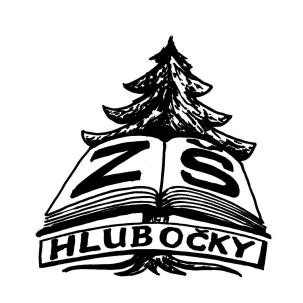 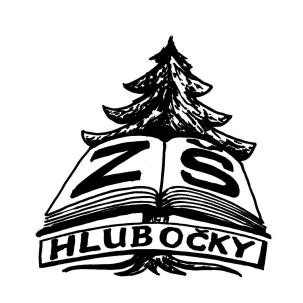 OZNÁMENÍ RODIČŮM Zápis dětí do 1. ročníku pro školní rok 2024/2025Ředitelství Základní školy Hlubočky, okres Olomouc, příspěvková organizace oznamuje, 
že zápis dětí do 1. ročníku základního vzdělávání pro školní rok 2024/2025 bude probíhat ve středu 3. dubna 2024 v době od 14.00 do 18.00 hod.Zápis proběhne v budovách ZŠ Hlubočky - pracoviště Dukla (Komenského 196), 
mj. i pro děti z Hrubé Vody, a pracoviště Mariánské Údolí (Olomoucká 355).K zápisu si doneste:Vyplněnou Žádost o přijetí k základnímu vzdělávání, Přihlášku do školní družiny 
a Přihlášku do školní jídelny (žádosti jsou ke stažení na webových stránkách školy).Budou-li zákonní zástupci žádat o odklad školní docházky, vyplní si Žádost o odklad povinné školní docházky (žádost je ke stažení na webových stránkách školy). Rodný list dítěte a občanský průkaz.  Ve stanoveném období budou zapsány všechny děti narozené od 1. 9. 2017 do 31. 8. 2018 
a děti s odkladem povinné školní docházky z loňského roku.    Mgr. Pavel Pyšný, ředitel školy